Publicado en Madrid el 18/06/2018 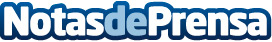 Sublime Dreams Food inaugura un nuevo local en Murcia con unos Franquiciados de Kentucky Fried ChickenLa inauguración será el próximo día 20 de junio, en un estupendo establecimiento cerca de la conocida Plaza de Santo Domingo de MurciaDatos de contacto:Laura AcostaCoordinadora de Marketing de Tormo Franquicias Consulting911 592 558Nota de prensa publicada en: https://www.notasdeprensa.es/sublime-dreams-food-inaugura-un-nuevo-local-en Categorias: Franquicias Murcia Emprendedores Restauración http://www.notasdeprensa.es